Staffordshire LOC Virtual AGMonWednesday 21st October 20207pm – 8pm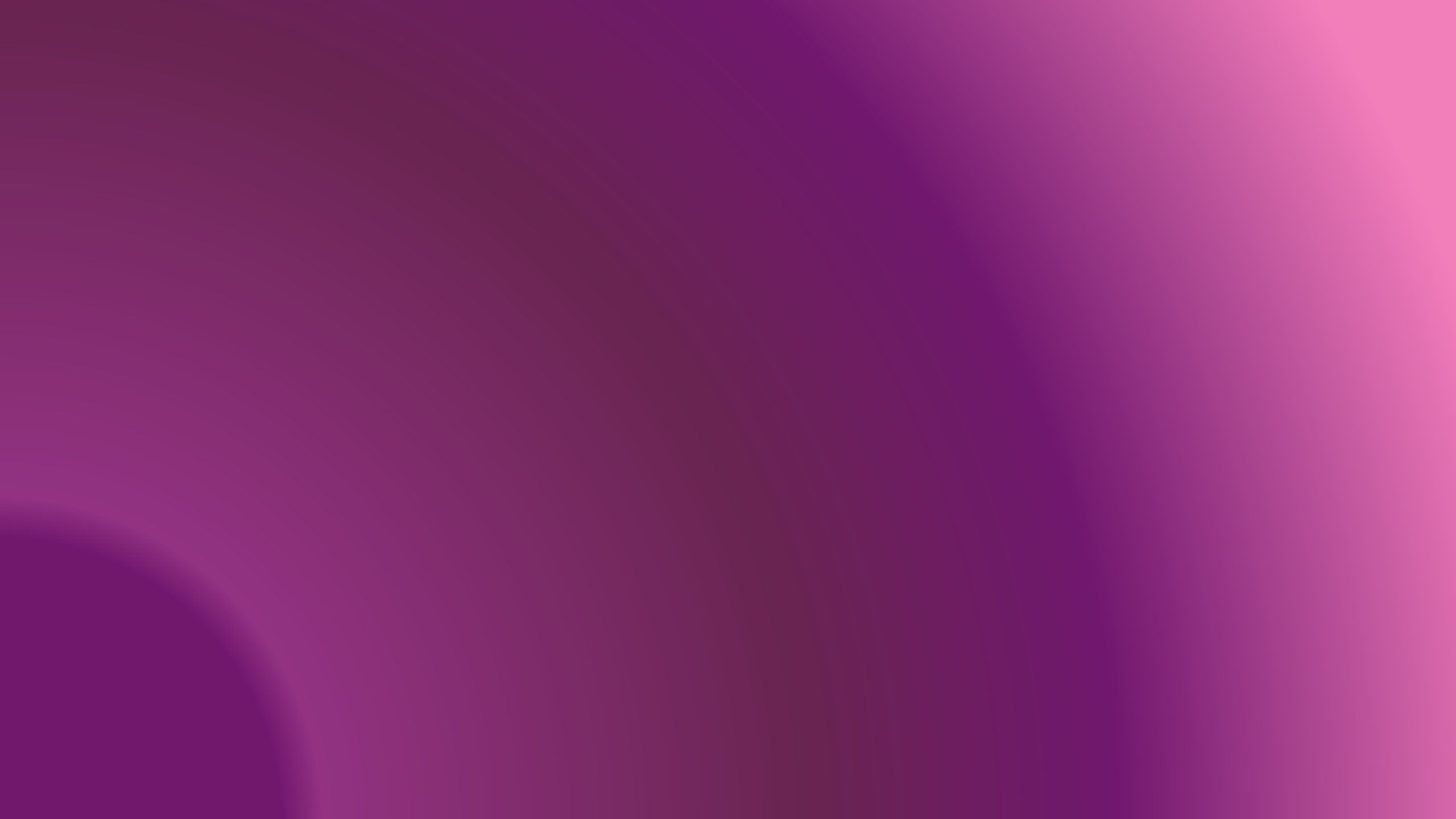 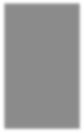 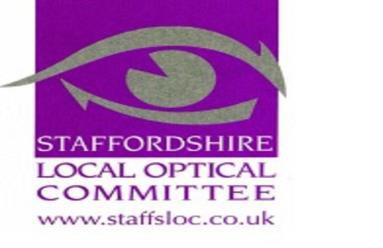 RSVP to admin@staffsloc.co.uk by Friday 9th October 2020 and joining instructions will be then sent outAll Staffordshire Optometrists and Dispensing Opticians welcome!Full committee ElectionThis is your opportunity to catch up on what has been happening in Staffordshire over the last 12 months and see what is envisaged for the future